О проведении городского конкурса общественного признания «Человек города», в рамках празднования Дня города 07.09.2019 года	С целью проведения мероприятий, направленных на поощрение граждан, наиболее ярко проявивших себя в производственной, общественной деятельности, образовании, медицине, бизнесе, политике, спортивной, культурной жизни города, ставших открытием года, руководствуясь статьями 30, 35 Устава города Канска, ПОСТАНОВЛЯЮ:Утвердить положение о городском конкурсе общественного признания «Человек города» согласно приложению № 1.Утвердить состав конкурсной комиссии по подведению итогов городского конкурса общественного признания «Человек города» согласно приложению № 2. Ведущему специалисту Отдела культуры администрации г. Канска (Н.А. Велищенко) разместить данное постановление на официальном сайте муниципального образования город Канск в сети Интернет, в газете «Канский вестник».Контроль за исполнением настоящего постановления возложить на заместителя главы города по социальной политике (Ю.А. Ломова).Постановление вступает в силу со дня подписания.Глава города Канска                                                                    А.М. БересневПоложение о городском конкурсе общественного признания «Человек города»1. Цели и задачи1.1. Конкурс проводится с целью содействия развитию гражданского общества, социального партнерства, общественного признания граждан за вклад в социально-экономическое развитие города Канска путем выявления и поощрения граждан, наиболее ярко проявивших себя в производственной, общественной деятельности, образовании, медицине, бизнесе, политике, спортивной, культурной жизни города, ставших открытием года.1.2. Основными задачами конкурса являются:— взаимодействие органов местного самоуправления и общества;— поддержка социально значимых инициатив;— выявление и распространение положительного опыта жизнедеятельности жителей города;— привлечение общественного внимания к высоким достижениям и благородным поступкам жителей города;— публичное признание личного вклада граждан города Канска, их поддержка и поощрение.2. Общие положения2.1. Настоящее Положение определяет правила и порядок проведения Конкурса, по итогам которого присуждается звание «Человек города» в 9 номинациях, указанных в разделе 4 настоящего положения. 2.2. Положение распространяется на жителей города Канска.2.4. Организатором конкурса является администрация города Канска.3. Порядок организации и проведения Конкурса3.1. Для проведения Конкурса создается конкурсная комиссия.3.2. Конкурсная комиссия обеспечивает организационную поддержку мероприятий, направленных на достижение целей и задач по проведению Конкурса, осуществляет техническое, информационное обеспечение подготовки и проведения Конкурса, в том числе:3.2.1. утверждает текст информационного сообщения о конкурсе;3.2.2. обеспечивает публикацию информационного сообщения о конкурсе;3.2.3. осуществляет прием заявок участников конкурса в установленные сроки;3.3. Конкурсная комиссия определяет победителей Конкурса путем изучения и обсуждения предоставленных материалов. Состав конкурсной комиссии формируется администрацией города Канска.3.4. Конкурс состоит из следующих этапов:— объявление конкурса (до 01 августа текущего года);— сбор заявок (до 20 августа текущего года);— работа конкурсной комиссии и проведение голосования (до 25 августа текущего года).3.5. Прием заявок осуществляется в администрации города Канска, по адресу: город Канск, ул. Ленина, 4/1, каб.308 (вторая приемная), тел. 8(39161)3-47-59. Также заявки принимаются по электронной почте kansk-priem2@mail.ru 4. Номинации конкурса4.1. «За активную жизненную позицию» – на участие в номинации выдвигаются граждане, отличившиеся яркими лидерскими качествами и добившиеся значительных результатов в трудовой деятельности, общественном движении независимо от организационно-правовых форм собственности. Учитывается уровень профессионализма, распространение опыта работы, вклад в развитие профессиональной сферы деятельности.4.2. «Пример для всех» – на участие в данной номинации выдвигаются люди с активной жизненной позицией, которые своим примером мотивируют жителей города на благоустройство территории, ее озеленение и придание эстетического вида городским пространствам (общественные и частные территории).4.3. «Открытие года» – на участие в номинации претендуют жители города, проявившие себя в производственной, социальной, спортивной, культурной и других сферах деятельности и ставшие открытием 2019 года. Учитываются значимость события, актуальность деятельности, динамика достижений, коммуникативные, креативные, лидерские качества конкурсантов.4.4. «Прорыв» – на участие в номинации претендуют жители города, добившиеся выдающихся успехов в конкурсах, фестивалях, олимпиадах, соревнованиях краевого и (или) всероссийского уровня в 2019 году.4.5. «Верность профессии» – на участие в номинации выдвигаются жители города, которые проработали в своей сфере более 30 лет и внесли большой вклад в развитие учреждения или предприятия города.4.6. «С заботой о людях» – на участие в номинации выдвигаются жители города, профессия которых связана с заботой, уходом, оказанием помощи жителям города Канска. В номинации учитываются реализованные номинантами в 2019 году инновационные проекты, программы, организованные благотворительные фонды, пункты социальной помощи, волонтерская деятельность.4.7. «За верность долгу» – на участие в номинации выдвигаются жители города, добившиеся высоких результатов в защите морально-нравственных ценностей, интересов государства и общества, обеспечения безопасности жизни и здоровья людей.4.8. «За воспитание подрастающего поколения» — на участие в номинации выдвигаются жители города, внесшие большой вклад в воспитание детей и молодежи. Учитываются оригинальность, уникальность, новизна деятельности (проекта), наличие квалификации и практического опыта, высокие результаты проведенной работы и их влияние на решение наиболее острых проблем, масштаб и уровень деятельности.4.9. «Трудовая династия» - на участие в номинации выдвигаются жители города, члены одной семьи и их близкие родственники, имеющие три и более поколений – последователей семейной профессии. В стаж работы трудовой династии засчитывается стаж работы членов трудовой династии в одной организации. Победителями станут династии с самым продолжительным трудовым стажем.5. Основные требования и порядок выдвижения участников Конкурса5.1. Участниками Конкурса могут быть жители города Канска, имеющие регистрацию в городе Канске, любого возраста независимо от занимаемой должности и вида деятельности, внесшие вклад в развитие и имидж города и ставшие открытием года.5.2. Основной принцип отбора участников Конкурса состоит в определении и поощрение граждан, занимающих активную жизненную позицию, проявивших себя в формировании, сохранении и развитии культурного, экономического, общественного имиджа города, сохранении и развитии культурных традиций, достигших профессиональных успехов. 5.3. Выдвижение кандидатов осуществляется по инициативе:5.3.1. администрации города Канска;5.3.2. трудовых коллективов предприятий, учреждений, организаций независимо от форм собственности и ведомственной принадлежности;5.3.3. общественных объединений, некоммерческих и профессиональных организаций;5.3.4. группы жителей.5.4. При выдвижении кандидатов инициаторам выдвижения кандидатов необходимо предоставить:заявку о включении в список соискателей с указанием номинации и описанием заслуг или достижений номинируемого согласно приложению, к Положению о Конкурсе;- в случае наличия в заявке информации о имеющихся наградах, поощрениях кандидата, прикладываются копии данных документов.- копию паспорта (1я и 2я страницы)5.5. Заявки, поступившие от лиц, выдвинувших свою кандидатуру, не рассматриваются.5.6. Конкурсные материалы, поступившие в конкурсную комиссию позднее 20 августа текущего года, а также с нарушениями требований к ним не рассматриваются.5.7. Материалы, присланные на Конкурс, не рецензируются и не возвращаются.6. Порядок определения победителей и награждение6.1. К участию в Конкурсе допускаются все заявители, оформившие заявку на участие в Конкурсе.6.2. В каждой номинации конкурсной комиссией определяется два победителя.6.3. При отсутствии номинантов в какой-либо номинации и численности номинантов в других номинациях более двух, при наличии в поданных документах соответствия критериям, конкурсная комиссия принимает решение об изменении заявленной номинации.номинантов других номинаций конкурсная комиссия принимает решение об увеличении числа победителей данной номинации в пределах утвержденного числа лауреатов.6.4. Одному и тому же соискателю в одной номинации Конкурса награда может присуждаться не чаще одного раза в три года.6.5. Победителям Конкурса в номинациях вручается награда в виде диплома победителя в номинации, а также памятный сувенир.6.6. Имена победителей Конкурса оглашаются в торжественной обстановке на мероприятии, посвященном Дню города Канска.7. Заключительное положение7.1. Финансовое обеспечение организации Конкурса осуществляется за счёт средств бюджета города Канска.Заявка на участие в городском конкурсе общественного признания «Человек города»ФИО участника____________________________________________________________Адрес телефон_____________________________________________________________Название номинации___________________________________________________________Род деятельности, (в какой организации) ____________________________________________________________________Описание заслуг или достижений номинируемого: ________________________________________________________________________________________________________________________________________Паспортные данные ____________________________________________________________________Подписав и направив данную заявку, я даю согласие на обработку своих персональных данных, указанных при регистрации.«___»_____2019 г.                        ____________ (_____________) подпись расшифровкаСостав конкурсной комиссии по подведению итогов городского конкурса общественного признания «Человек города», посвященного празднованию Дня города Канска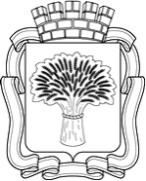 Российская ФедерацияАдминистрация города Канска
Красноярского краяПОСТАНОВЛЕНИЕРоссийская ФедерацияАдминистрация города Канска
Красноярского краяПОСТАНОВЛЕНИЕРоссийская ФедерацияАдминистрация города Канска
Красноярского краяПОСТАНОВЛЕНИЕРоссийская ФедерацияАдминистрация города Канска
Красноярского краяПОСТАНОВЛЕНИЕ01.08.2019 г.№716Приложение № 1к постановлению администрации города Канска от 01.08.2019 № 716Приложение к Положению о конкурсе общественного признания «Человек города»Приложение № 2к постановлению администрации города Канска от 01.08.2019 № 716БересневАндрей МихайловичГлава города Канска, председатель конкурсной комиссии Ломова Юлия Анатольевна заместитель главы города по социальной политике, заместитель руководителя рабочей группыБасалаеваНаталья Валерьевнаруководитель ООО «БаГеНа» (по согласованию)ГригорьевВалентин Николаевичгенеральный директор ООО «Агросельхозтехника»(по согласованию)ОбверткинаСветлана Викторовназаместитель главы города по общим вопросамПетухов Леонид Егоровичпочетный житель города Канска (по согласованию)Свириденко Андрей Геннадьевичдепутат Канского городского Совета депутатов (по согласованию)ХворовВиктор Андреевичпредседатель МОО ветеранов (пенсионеров) войны, труда, вооруженных сил и правоохранительных органов (по согласованию)Шаталова Лариса Федоровнапредседатель местной Общественной палаты (по согласованию)